T.CAKYAZI KAYMAKAMLIĞINİLÜFER HATUN MESLEKİ VE TEKNİK ANADOLU LİSESİ MÜDÜRLÜĞÜ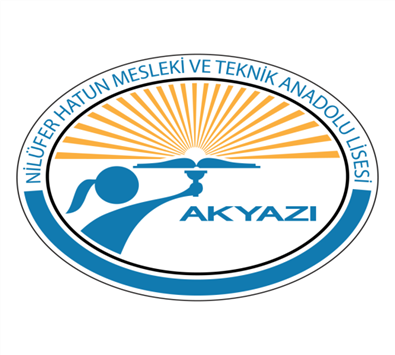 2019-2023 STRATEJİK PLANI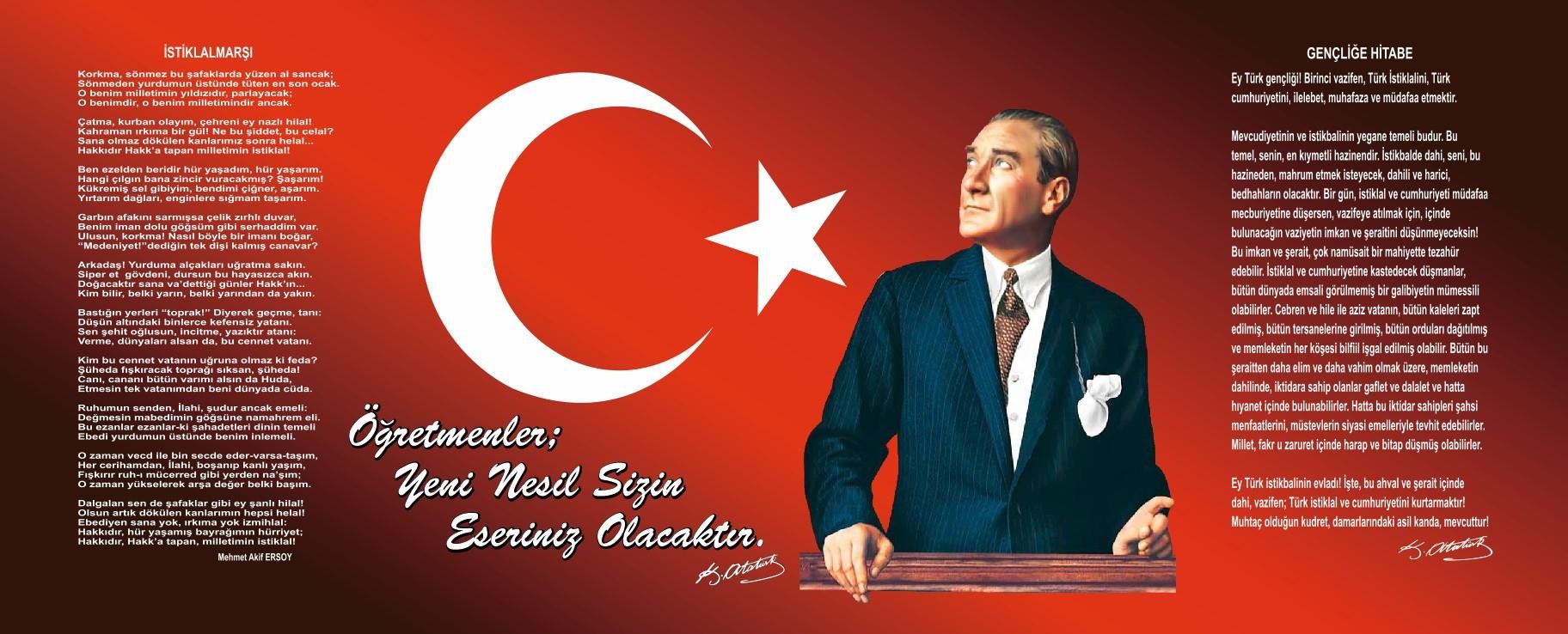 Sunuş            Sürekli değişen ve gelişen ortamlarda çağın gerekleri ile uyumlu bir eğitim öğretim anlayışını sistematik bir şekilde devam ettirebilmemiz, belirlediğimiz stratejileri en etkin şekilde uygulayabilmemiz ile mümkün olacaktır. Başarılı olmak da iyi bir planlama ve bu planın etkin bir şekilde uygulanmasına bağlıdır.            Stratejik Plânın, okulumuzun eğitim yapısının daha da güçlendirilmesinde bir rehber olarak kullanılması amaçlanmaktadır.            Belirlenen stratejik amaçlar doğrultusunda hedefler güncellenmiş ve okulumuzun 2019-2023 yıllarına ait stratejik plânı hazırlanmıştır.            Okulumuza ait bu plânın hazırlanmasında her türlü özveriyi gösteren ve sürecin tamamlanmasına katkıda bulunan idarecilerimize, stratejik planlama ekiplerimize, tüm personelimize başarılar diliyorum.                                                                                       Enver EKİCİ                      					   Okul MüdürüİçindekilerBÖLÜM I: GİRİŞ ve PLAN HAZIRLIK SÜRECİ2019-2023 dönemi stratejik plan hazırlanması süreci Üst Kurul ve Stratejik Plan Ekibinin oluşturulması ile başlamıştır. Ekip tarafından oluşturulan çalışma takvimi kapsamında ilk aşamada durum analizi çalışmaları yapılmış ve durum analizi aşamasında paydaşlarımızın plan sürecine aktif katılımını sağlamak üzere paydaş anketi, toplantı ve görüşmeler yapılmıştır.Durum analizinin ardından geleceğe yönelim bölümüne geçilerek okulumuzun amaç, hedef, gösterge ve eylemleri belirlenmiştir. Çalışmaları yürüten ekip ve kurul bilgileri altta verilmiştir.   STRATEJİK PLAN ÜST KURULUBÖLÜM II: DURUM ANALİZİDurum analizi bölümünde okulumuzun mevcut durumu ortaya konularak neredeyiz  sorusuna  yanıt  bulunmaya  çalışılmıştır.Bu kapsamda okulumuzun kısa tanıtımı, okul künyesi ve temel istatistikleri, paydaş analizi ve görüşleri ile okulumuzunGüçlü Zayıf Fırsat ve Tehditlerinin (GZFT) ele alındığı analize yer verilmiştir.Okulun Kısa Tanıtımı Okulumuz 08.11.1971 tarihine “Akyazı Akşam Kız Sanat Okulu” olarak kiralık bir binada hizmete açılmıştır. Adı 1973 yılında  “Akyazı Pratik Kız Sanat Okulu” olarak değiştirilmiş ve aynı yıl Akyazı Lisesi’nin yapılan binasına taşınması ile boşalan bu günkü binasına taşınmıştır. 1974/1975öğretimyılında”Akyazı Kız Sanat Okulu “ olan isim 1976–1977 öğretim yılında “Akyazı Kız Meslek Lisesi “ olarak değişmiştir. 4037. 50 M2 lik arsa ve üzerindeki okul binamız hazineye ait iken Maliye Bakanlığının 22.11.1980 tarih ve 3121–27210 / 80 şb. 4 / 1 mad. / 1889 sayılı emirleri ile bina ve arsanın kullanımı Kız Teknik Öğretim Genel Müdürlüğü’ne verilmiştir.     	Okul binamızın bir kısmı 1953 yılında bir kısmı da 1963 yılında yapılarak ana binayı oluşturmuştur. Binaya 1981 yılında iki derslik eklenmiştir. 1990 yılında Milli Eğitim Bakanlığı’nın 100.000.000 T.L. ödenek tahsis etmesi ile kat ilavesine başlanmıştır. 1991 yılında 200.000.000 T.L. 1992 yılında ise  275.000.000 T.L ödenekle kat ilavesi, kalorifer tesisatı ile birlikte tamamlanmış olup; mevcut ödeneğin kullanılması sonucu derslik, atölye ve ısınma sorunu ortadan kalkmıştır. 1999 yılında yaşanan deprem sonrası binamızın orta hasar görmüş olmasından dolayı 2000 yılında çıraklık ve yaygın eğitimi geliştirme ve destekleme fonundan 85 milyarlık onarım ödeneği ile okulumuz onarılmıştır. Aynı yıl Okulumuz bahçesine kaymakamlık geçici hizmet binası inşa etmiş ve 2005 yılına kadar hizmetlerini bu binada sürdürmüştür.2005 yılında kullanılan geçici hizmet binası bilgisayar sınıfına ve proje sınıfına dönüştürülerek okulumuza kazandırılmıştır.                    2007/2008 Öğretim yılında okulumuzun bünyesine Teknik Lise Giyim Üretimi Teknolojisi alanı  17 öğrenci  ile  eğitim öğretimine  başlamıştır.2011/2012 Öğretim Yılında ek binamız Ana sınıfı olarak dizayn edildi. Çatısı yer zemini tamir edildi. Okul bahçemize beton döküldü ve zemin düzeltildi. Okulumuz Beyaz Bayrak ödülü kazanmıştır.             2012-2013 yılında grafik tasarım alanı başvurumuz kabul edildi.2015-2016 öğretim yılında Yiyecek-İçecek Hizmetleri bölümü servis atölyesi düzenlenerek kullanıma açılmıştır.Mesleki ve Teknik Eğitim Genel Müdürlüğünün 02/04/2014 tarihli ve 20880154/20/1359845 sayılı makam onayı ile okulumuzun adı Akyazı Nilüfer Hatun  Mesleki ve Teknik Anadolu Lisesi olarak değiştirilmiştir.Okulun Mevcut Durumu: Temel İstatistiklerOkul KünyesiOkulumuzun temel girdilerine ilişkin bilgiler altta yer alan okul künyesine ilişkin tabloda yer almaktadır.Temel Bilgiler Tablosu- Okul KünyesiÇalışan BilgileriOkulumuzun çalışanlarına ilişkin bilgiler altta yer alan tabloda belirtilmiştir.Çalışan Bilgileri TablosuOkulumuz Bina ve AlanlarıOkulumuzun binası ile açık ve kapalı alanlarına ilişkin temel bilgiler altta yer almaktadır.Okul Yerleşkesine İlişkin BilgilerSınıf ve Öğrenci BilgileriOkulumuzda yer alan sınıfların öğrenci sayıları alttaki tabloda verilmiştir.Donanım ve Teknolojik KaynaklarımızTeknolojik kaynaklar başta olmak üzere okulumuzda bulunan çalışır durumdaki donanım malzemesine ilişkin bilgiye alttaki tabloda yer verilmiştir.Teknolojik Kaynaklar TablosuGelir ve Gider BilgisiOkulumuzun genel bütçe ödenekleri, okul aile birliği gelirleri ve diğer katkılarda dâhil olmak üzere gelir ve giderlerine ilişkin son iki yıl gerçekleşme bilgileri alttaki tabloda verilmiştir.PAYDAŞ ANALİZİKurumumuzun temel paydaşları öğrenci, veli ve öğretmen olmakla birlikte eğitimin dışsal etkisi nedeniyle okul çevresinde etkileşim içinde olunan geniş bir paydaş kitlesi bulunmaktadır. Paydaşlarımızın görüşleri anket, toplantı, dilek ve istek kutuları, elektronik ortamda iletilen önerilerde dâhil olmak üzere çeşitli yöntemlerle sürekli olarak alınmaktadır.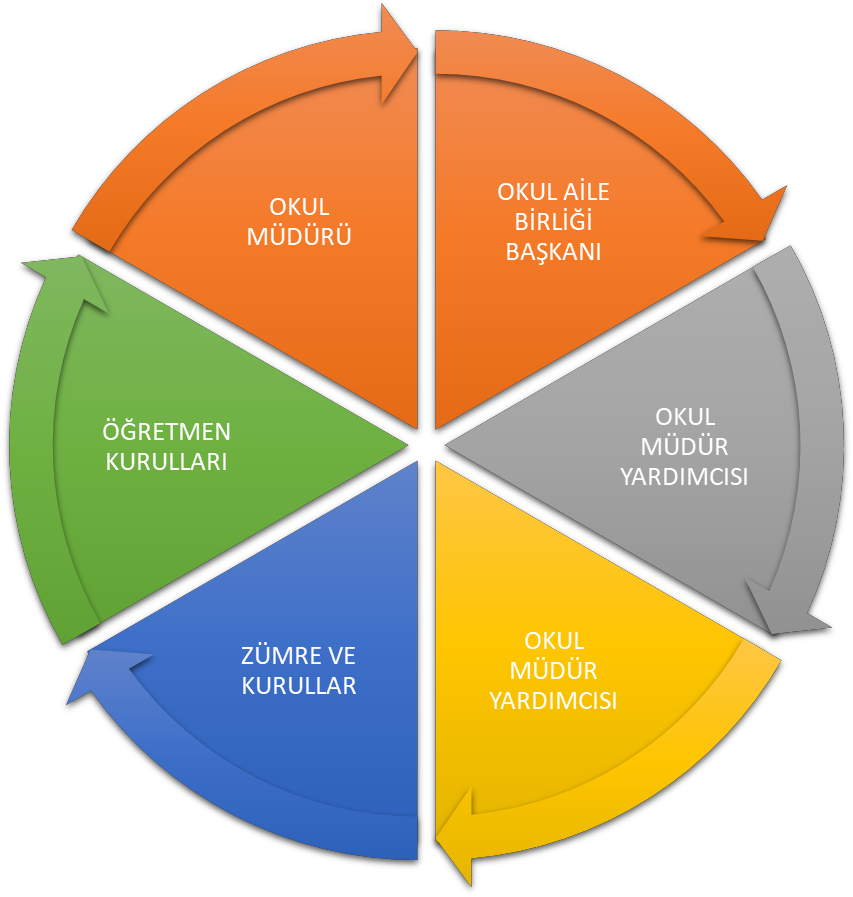 Paydaş anketlerine ilişkin ortaya çıkan temel sonuçlara altta yer verilmiştir    :GZFT (Güçlü, Zayıf, Fırsat, Tehdit) Analizi *Okulumuzun temel istatistiklerinde verilen okul künyesi, çalışan bilgileri, bina bilgileri, teknolojik kaynak bilgileri ve gelir gider bilgileri ile paydaş anketleri sonucunda ortaya çıkan sorun ve gelişime açık alanlar iç ve dış faktör olarak değerlendirilerek GZFT tablosunda belirtilmiştir. Dolayısıyla olguyu belirten istatistikler ile algıyı ölçen anketlerden çıkan sonuçlar tek bir analizde birleştirilmiştir.Kurumun güçlü ve zayıf yönleri donanım, malzeme, çalışan, iş yapma becerisi, kurumsal iletişim gibi çok çeşitli alanlarda kendisinden kaynaklı olan güçlülükleri ve zayıflıkları ifade etmektedir ve ayrımda temel olarak okul müdürü/müdürlüğü kapsamından bakılarak iç faktör ve dış faktör ayrımı yapılmıştır.İçsel Faktörler Güçlü Yönler            Zayıf YönlerDışsal FaktörlerFırsatlarTehditlerGelişim ve Sorun AlanlarıGelişim ve sorun alanları analizi ile GZFT analizi sonucunda ortaya çıkan sonuçların planın geleceğe yönelim bölümü ile ilişkilendirilmesi ve buradan hareketle hedef, gösterge ve eylemlerin belirlenmesi sağlanmaktadır.Gelişim ve sorun alanları ayrımında eğitim ve öğretim faaliyetlerine ilişkin üç temel tema olan Eğitime Erişim, Eğitimde Kalite ve kurumsal Kapasite kullanılmıştır. Eğitime erişim, öğrencinin eğitim faaliyetine erişmesi ve tamamlamasına ilişkin süreçleri; Eğitimde kalite, öğrencinin akademik başarısı,  sosyal ve bilişsel gelişimi ve istihdamı da dâhil olmak üzere eğitim ve öğretim sürecinin hayata hazırlama evresini; Kurumsal kapasite ise kurumsal yapı, kurum kültürü, donanım, bina gibi eğitim ve öğretim sürecine destek mahiyetinde olan kapasiteyi belirtmektedir.Gelişim ve sorun alanlarına ilişkin GZFT analizinden yola çıkılarak saptamalar yapılırken yukarıdaki tabloda yer alanayrımda belirtilen temel sorun alanlarına dikkat edilmesi gerekmektedir.Gelişim ve Sorun AlanlarımızBÖLÜM III: MİSYON, VİZYON VE TEMEL DEĞERLEROkul Müdürlüğümüzün Misyon, Vizyon, temel ilke ve değerlerinin oluşturulması kapsamında öğretmenlerimiz, öğrencilerimiz, velilerimiz, çalışanlarımız ve diğer paydaşlarımızdan alınan görüşler, sonucunda stratejik plan hazırlama ekibi tarafından oluşturulan Misyon, Vizyon, Temel Değerler; Okulumuz üst kurulana sunulmuş ve üst kurul tarafından onaylanmıştır.MİSYONUMUZ         Uluslararası seviyede Mesleki ve Teknik yeterliğe sahip, yeni gelişmeleri ve ilerlemeleri öğrenmeye açık,  Atatürk ilke ve İnkılaplarına bağlı, milli ve manevi değerleri özümsemiş çağdaş,        girişimci ruhlu iş gücüne sahip kişiler yetiştiren kurum olmak.VİZYONUMUZ          Verilecek eğitim ışığında akademik ve mesleki yönlerden donanımlı, duygu ve düşünce dünyası, sosyal hayat içerisinde aktif çalışan, üreten, düşünen, sorgulayan ve uygulayan bireyler yetiştirmek.TEMEL DEĞERLERİMİZ Ülkemizin geleceğinden sorumluyuz Kendimizi geliştirmeye önem verir, yenilikçi fikirlerden yararlanırız Öğrencilerin, öğrenmeyi öğrenmesi ilk hedefimizdir Öğrencilerimiz, bütün çalışmalarımızın odak noktasıdır.Biz, birbirimize ve kendimize güveniriz.BÖLÜM IV: AMAÇ, HEDEF VE EYLEMLERTEMA I: EĞİTİM VE ÖĞRETİME ERİŞİMEğitim ve öğretime erişim okullaşma ve okul terki, devam ve devamsızlık, okula uyum ve oryantasyon, özel eğitime ihtiyaç duyan bireylerin eğitime erişimi, yabancı öğrencilerin eğitime erişimi ve hayat boyu öğrenme kapsamında yürütülen faaliyetlerin ele alındığı temadır.Stratejik Amaç 1:Kayıt bölgemizde yer alan bütün lise kademesindeki öğrencilerin okullaşma oranlarını artıran, uyum ve devamsızlık sorunlarını gideren, onlara katılım ve tamamlama imkânı sunan etkin bir eğitim ve öğretime erişim süreci hâkim kılınacaktır.		Performans GöstergeleriStratejik Hedef 1.1. Okulumuz, kayıt bölgesinde yer alan öğrenciler için cazip bir tercih merkezi olarak daim kılınacaktır.EylemlerStratejik Hedef 1.2. Okulumuz öğrencilerinin uyum, devamsızlık ve okul terki sorunları azami düzeyde azaltılacaktır.EylemlerTEMA II: EĞİTİM VE ÖĞRETİMDE KALİTENİN ARTIRILMASIEğitim ve öğretimde kalitenin artırılması başlığı esas olarak eğitim ve öğretim faaliyetinin hayata hazırlama işlevinde yapılacak çalışmaları kapsamaktadır.Bu tema altında akademik başarı, sınav kaygıları, sınıfta kalma, ders başarıları ve kazanımları, disiplin sorunları, öğrencilerin bilimsel, sanatsal, kültürel ve sportif faaliyetleri ile istihdam ve meslek edindirmeye yönelik rehberlik ve diğer mesleki faaliyetler yer almaktadır.Stratejik Amaç 2:Çocukların bedensel, zihinsel, dilsel ve duygusal olarak çok boyutlu gelişimlerini desteklemek ve yaşam boyu iyi olma hâline katkı sağlamak amacıyla eğitim ve öğretimin niteliği yükseltilecektir.                                                                                                                             Performans GöstergeleriEĞİTİM VE ÖĞRETİMDE KALİTE	Stratejik Hedef 2.1. Öğrenme kazanımlarını takip eden ve velileri de sürece dâhil eden bir yönetim anlayışı ile öğrencilerimizin akademik başarıları ve sosyal faaliyetlere etkin katılımı artırılacaktır. EylemlerStratejik Hedef 2.2. Etkin bir rehberlik anlayışıyla, öğrencilerimizi ilgi ve becerileriyle orantılı bir şekilde üst öğrenime veya istihdama hazır hale getiren daha kaliteli bir kurum yapısına geçilecektir.EylemlerTEMA III: KURUMSAL KAPASİTEStratejik Amaç 3:Okulumuzun beşeri, mali, fiziki ve teknolojik unsurları ile yönetim ve organizasyonu, eğitim ve öğretimin niteliğini ve eğitime erişimi yükseltecek biçimde geliştirilecektir.       Performans GöstergeleriStratejik Hedef 3.1. Okulumuzun modern teknolojiyle eğitim verebilmesi ve geleceğe hazır bireyler yetiştirebilmesi için gerekli atölye ve laboratuvar ortamlarının güncelleştirilmesi sağlanacaktır.EylemlerStratejik Hedef 3.2. Okulumuzun öğrenci ve personel açısından nezih bir yaşam alanı konseptiyle hizmet verecek bir kurumolması daim kılınacaktır.EylemlerStratejik Hedef 3.3. Sanayi ile yapılan işbirliğigeliştirilecek ve yapılan protokol sayısı artırılacaktır.EylemlerBÖLÜM: MALİYETLENDİRME2019-2023 Stratejik Planı Faaliyet/Proje Maliyetlendirme TablosuBÖLÜM: İZLEME VE DEĞERLENDİRMEOkulumuz Stratejik Planı izleme ve değerlendirme çalışmalarında 5 yıllık Stratejik Planın izlenmesi ve 1 yıllık gelişim planın izlenmesi olarak ikili bir ayrıma gidilecektir. Stratejik planın izlenmesinde 6 aylık dönemlerde izleme yapılacak denetim birimleri, il ve ilçe millî eğitim müdürlüğü ve Bakanlık denetim ve kontrollerine hazır halde tutulacaktır.Yıllık planın uygulanmasında yürütme ekipleri ve eylem sorumlularıyla aylık ilerleme toplantıları yapılacaktır. Toplantıda bir önceki ayda yapılanlar ve bir sonraki ayda yapılacaklar görüşülüp karara bağlanacaktır. EKLER:Öğretmen, öğrenci  ve veli   anket  örnekleri  klasör  ekinde  olup  okullarınızda uygulanarak  sonuçlarından  paydaş  analizi  bölümü  ve  sorun  alanlarının belirlenmesinde yararlanabilirsiniz.Hasan ŞANLI									Enver EKİCİMüdür Yardımcısı								Okul MüdürüUYGUNDUR……./……./……..Recep ÖZDEMİRİlçe Milli Eğitim MüdürüÜst Kurul BilgileriÜst Kurul BilgileriEkip BilgileriEkip BilgileriAdı SoyadıUnvanıAdı SoyadıUnvanıEnver EKİCİMüdür Çiğdem AYDOĞANÖğretmenHasan ŞANLIMüdür YardımcısıGülçin Nilay ÖNALÖğretmenSeyit YAMAK ÖğretmenSaliha Gözde MERSİNÖğretmenMusa AYNACIOkul Aile Birliği Bşk.Özer SEZERÖğretmenCemil BAYHANOkul Aile Birliği ÜyePerihan ŞİRİNÖğretmenİli: SAKARYAİli: SAKARYAİli: SAKARYAİli: SAKARYAİli: SAKARYAİlçesi: AKYAZIİlçesi: AKYAZIİlçesi: AKYAZIİlçesi: AKYAZIİlçesi: AKYAZIAdres:Konuralp Mah.Ada Cd.No:18 Akyazı/SakaryaKonuralp Mah.Ada Cd.No:18 Akyazı/SakaryaKonuralp Mah.Ada Cd.No:18 Akyazı/SakaryaKonuralp Mah.Ada Cd.No:18 Akyazı/SakaryaCoğrafi Konum (link)*:Coğrafi Konum (link)*:Coğrafi Konum (link)*:40°41'09.3"N 30°37'32.1"E40°41'09.3"N 30°37'32.1"ETelefon Numarası:(264) 418 15 22(264) 418 15 22(264) 418 15 22(264) 418 15 22Faks Numarası:Faks Numarası:Faks Numarası:(264) 419 06 80(264) 419 06 80e- Posta Adresi:194327@meb.gov.tr194327@meb.gov.tr194327@meb.gov.tr194327@meb.gov.trWeb sayfası adresi:Web sayfası adresi:Web sayfası adresi: akyazikiztml.meb.k12.tr akyazikiztml.meb.k12.trKurum Kodu:194327194327194327194327Öğretim Şekli:Öğretim Şekli:Öğretim Şekli:Tam GünTam GünOkulun Hizmete Giriş Tarihi :1971Okulun Hizmete Giriş Tarihi :1971Okulun Hizmete Giriş Tarihi :1971Okulun Hizmete Giriş Tarihi :1971Okulun Hizmete Giriş Tarihi :1971Toplam Çalışan SayısıToplam Çalışan Sayısı*4949Okulun Hizmete Giriş Tarihi :1971Okulun Hizmete Giriş Tarihi :1971Okulun Hizmete Giriş Tarihi :1971Okulun Hizmete Giriş Tarihi :1971Okulun Hizmete Giriş Tarihi :19714949Öğrenci Sayısı:Kız470470470Öğretmen SayısıKadınKadın2424Öğrenci Sayısı:Erkek000Öğretmen SayısıErkekErkek1616Öğrenci Sayısı:Toplam470470470Öğretmen SayısıToplamToplam4040Derslik Başına Düşen Öğrenci SayısıDerslik Başına Düşen Öğrenci SayısıDerslik Başına Düşen Öğrenci SayısıDerslik Başına Düşen Öğrenci Sayısı36Şube Başına Düşen Öğrenci SayısıŞube Başına Düşen Öğrenci SayısıŞube Başına Düşen Öğrenci SayısıŞube Başına Düşen Öğrenci Sayısı26Öğretmen Başına Düşen Öğrenci SayısıÖğretmen Başına Düşen Öğrenci SayısıÖğretmen Başına Düşen Öğrenci SayısıÖğretmen Başına Düşen Öğrenci Sayısı12Şube Başına 30’dan Fazla Öğrencisi Olan Şube SayısıŞube Başına 30’dan Fazla Öğrencisi Olan Şube SayısıŞube Başına 30’dan Fazla Öğrencisi Olan Şube SayısıŞube Başına 30’dan Fazla Öğrencisi Olan Şube Sayısı0Öğrenci Başına Düşen Toplam Gider MiktarıÖğrenci Başına Düşen Toplam Gider MiktarıÖğrenci Başına Düşen Toplam Gider Miktarı180Öğretmenlerin Kurumdaki Ortalama Görev SüresiÖğretmenlerin Kurumdaki Ortalama Görev SüresiÖğretmenlerin Kurumdaki Ortalama Görev SüresiÖğretmenlerin Kurumdaki Ortalama Görev Süresi5 Yıl 180Öğretmenlerin Kurumdaki Ortalama Görev SüresiÖğretmenlerin Kurumdaki Ortalama Görev SüresiÖğretmenlerin Kurumdaki Ortalama Görev SüresiÖğretmenlerin Kurumdaki Ortalama Görev Süresi5 Yıl Unvan*ErkekKadınToplamOkul Müdürü ve Müdür Yardımcısı415Genel kültür Öğretmeni91221Meslek Dersleri Öğretmeni7 1017Rehber Öğretmen (Görevlendirme)022İdari Personel000Yardımcı Personel123Güvenlik Personeli101                 Toplam Çalışan Sayıları22        2749Okul Bölümleri Okul Bölümleri Özel AlanlarVarYokOkul Kat SayısıZemin+1Çok Amaçlı SalonXDerslik Sayısı13Çok Amaçlı SahaXDerslik Alanları (m2)1200KütüphaneXKullanılan Derslik Sayısı13Fen LaboratuvarıXŞube Sayısı18Bilgisayar LaboratuvarıXİdari Odaların Alanı (m2)100Görsel Sanatlar AtölyesiXÖğretmenler Odası (m2)36Beceri AtölyesiXOkul Oturum Alanı (m2)1327PansiyonXOkul Bahçesi (Açık Alan)( m2)1408Okul Kapalı Alan (m2)2664Sanatsal, bilimsel ve sportif amaçlı toplam alan (m2)0Kantin (m2)70Atölye sayısı9Tuvalet Sayısı4SINIFIKızErkekToplamSINIFIKızErkekToplamAMP 9A24024AMP 12 ÇOC.GEL.23023AMP 9B24024AMP 12 GİY.ÜRT.20020AMP 9C25025AMP 12 GRAF.11011AMP 9D25025AMP 12 SAN.TAS.13013AMP 9E24024AMP 12 YİY.HİZ.19019AMP10 ÇOC.GEL.30030ATP 12 ÇOC.GEL.20020AMP 10 EL SAN.16016ATP 12 YİY.HİZ.11011AMP 10 MOD.T.27027ÖZEL EĞT.-9505AMP 10 SAN.TAS.11011 ÖZEL EĞT.-10202AMP 10 YİY.HİZ.16016ÖZEL EĞT.-11404AMP 11 ÇOC.GEL.33033ÖZEL EĞT.-12303AMP 11 EL SAN.14014ANA SINIFI/A9716AMP 11 GRAF.19019ANA SINIFI/B4812AMP 11 MODA T.27027AMP 11 YİY.HİZ.20020Akıllı Tahta Sayısı18TV Sayısı2Masaüstü Bilgisayar Sayısı29Yazıcı Sayısı5Taşınabilir Bilgisayar Sayısı1Fotokopi Makinası Sayısı2Projeksiyon Sayısı2İnternet Bağlantı Hızı100 MbpsYıllarGelir MiktarıGider Miktarı201727.886,08 TL24.644,99 TL201819.105,50 TL14.708,18  TLÖğrenci AnketiÖğrenci Anketi12345678910111213Ankete katılan öğrenci sayısı 392Öğretmenlerimle ihtiyaç duyduğumda rahatlıkla görüşebilirimOkul müdürü ile ihtiyaç duyduğumda rahatlıkla konuşabiliyorum.Okulun rehberlik servisinden yeterince yararlanabiliyorum.Okula ilettiğimiz öneri ve isteklerimiz dikkate alınır.Okulda kendimi güvende hissediyorum.Okulda öğrencilerle ilgili alınan kararlarda bizlerin görüşleri alınır.Öğretmenler yeniliğe açık olarak derslerin işlenişinde çeşitli yöntemler kullanmaktadır.Derslerde konuya göre uygun ara gereçler kullanılmaktadır.Teneffüslerde ihtiyaçlarımı giderebiliyorum.Okulun içi ve dışı temizdir.Okulun binası ve diğer fiziki mekânlar yeterlidir.Okul kantininde satılan malzemeler sağlıklı ve güvenlidir.Okulumuzda yeterli miktarda sanatsal ve kültürel faaliyetler düzenlenmektedir.Kesinlikle Katılıyorum12913911114319085180183971018210835Katılıyorum1391351146378839597176183739352Kararsızım495894825436485528368536112Kısmen Katılıyorum474353782529273268553213583Katılmıyorum292125141317202323151181898Öğretmen AnketiÖğretmen Anketi12345678910111213Ankete katılan öğretmen sayısı     23Okulumuzda alınan kararlar, çalışanların katılımıyla alınır.Kurumdaki tüm duyurular çalışanlara zamanında iletilir.Her türlü ödüllendirmede adil olma, tarafsızlık ve objektiflik esastır.Kendimi, okulun değerli bir üyesi olarak görürüm.Çalıştığım okul bana kendimi geliştirme imkânı tanımaktadır.Okul, teknik araç ve gereç yönünde yeterli donanıma sahiptir.Okulda çalışanlara yönelik sosyal ve kültürel faaliyetler düzenlenir.Okulda öğretmenler arasında ayrım yapılmamaktadır.Okulumuzda yerelde ve toplum üzerinde olumlu etki bırakacak çalışmalar yapmaktadır.Yöneticilerimiz, yaratıcı ve yenilikçi düşüncelerin üretilmesini teşvik etmektedir.Yöneticiler, okulun vizyonunu, stratejilerini, iyileştirmeye açık alanlarını vs. çalışanlarla paylaşır.Okulumuzda sadece öğretmenlerin kullanımına tahsis edilmiş yerler yeterlidir.Alanıma ilişkin yenilik ve gelişmeleri takip eder ve kendimi güncellerim.Kesinlikle Katılıyorum715913115121011101079Katılıyorum1299781148121010414Kararsızım1531141133Kısmen Katılıyorum3333425Katılmıyorum34Veli Anketi12345678910111213Ankete katılan Veli sayısı 225İhtiyaç duyduğumda okul çalışanlarıyla rahatlıkla görüşebiliyorum.Bizi ilgilendiren okul duyurularını zamanında öğreniyorum.Öğrencimle ilgili konularda okulda rehberlik hizmeti alabiliyorum.Okula ilettiğim istek ve şikâyetleri dikkate alınıyor.Öğretmenler yeniliğe açık olarak derslerin işlenişinde çeşitli yöntemler kullanmaktadır.Okulda yabancı kişilere karşı güvenlik önlemleri alınmaktadır.Okulda bizleri ilgilendiren kararlarda görüşlerimiz dikkate alınır.E-Okul Veli Bilgilendirme Sistemi ile okulun internet sayfasını düzenli olarak takip ediyorum.Çocuğumun okulunu sevdiğini ve öğretmenleriyle iyi anlaştığını düşünüyorum.Okul, teknik araç ve gereç yönünde yeterli donanıma sahiptir.Okul her zaman temiz ve bakımlıdıOkulun binası ve diğer fiziki mekânlar yeterlidir.Okulumuzda yeterli miktarda sanatsal ve kültürel faaliyetler düzenlenmektedir.Kesinlikle Katılıyorum88838279218948465923812246Katılıyorum81797881186546452427771632Kararsızım28263226631479432375257535Kısmen Katılıyorum15242426753128446277284237Katılmıyorum1313913481644473723147075ÖğrencilerSınıf mevcutlarının standartlara uygun olması, kalabalık olmaması.Öğretmen öğrenci ilişkisinin sıcak kanlı ve samimi olması.Öğrencilerin disiplin yönünden sorun çıkarmamalarıÇalışanlarÖğretmen kadrosunun deneyimli ve gelişime açık kişilerden oluşması.Çalışanların kendilerini okulun değerli bir üyesi olarak görmesi.Öğretmen yönetici iş birliğinin güçlü olmasıVelilerVeli iletişiminin güçlü olmasıBina ve YerleşkeOkulun ilçe merkezinde olmasıKonum olarak güvenli bir yerde bulunması.(Emniyet Müdürlüğünün yanında bulunması Okul bahçesinin dış mekan etkinlikleri için uygun olmasıOkul polisi ve güvenlik görevlilerinin olması.Okula ulaşımın kolay olmasıÖlçme ve DeğerlendirmeSüreçleriSınavların ortak sınav sistemi ile yapılıyor olması.DonanımFatih projesi kapsamında tüm sınıflarda etkileşimli tahtaların bulunması. Yüksek hızlı internet bağlantısına sahip olması.Isıtma, aydınlatma ve Su probleminin olmaması.Yönetim Süreçleriİdare öğretmen iş birliğinin yüksek olması. Rehberlik servisi çalışmaları.Okulun düzenli, sistemli ve disiplinli bir yapısının olması.Tüm yöneticilerin kadrolu olmasıİletişim SüreçleriKurum çalışanları arasındaki iletişimin güçlü olması.Online SMS sistemi ile tüm paydaşlara duyuru ve bilgilendirilmelerin anında yapılması.Okulumuzun Web sitesinin sürekli güncel olmasıİşletmelerde BeceriEğitimi Süreçleriİşletmede Beceri Eğitimi süreçlerinde işletmelerin okuldan ve stajyer öğrencilerimizden memnun olması.İşletmelerle protocol yapılmış olmasıDış paydaşlara yakın olmasıÖğrencilerÜniversite sınavlarına öğrenciler tarafından gereken önemin verilmemesi. Teknolojik aletlere bağımlılığın artmasıOkulumuza kırsal kesimden gelen öğrencilerin fazla olmasıÖğrencilerimizin akademik başarılarının düşük olması.ÇalışanlarÖğretmenlerin tenefüs saatlerinin az ve yetersiz olmasıYardımcı hizmetler kadrosunun yetersiz olmasıVelilerSosyo-kültürel ve ekonomik yönden zayıf olması.Velilerin eğitim öğretim sürecine yeteri kadar önem vermemesi.Bina ve YerleşkeBahçe alanında oturma alanlarının yetersiz olması.Okul binasının eski olması  ve kullanılan bahçenin küçük olması. Okul binasının fiziki yapısının mesleki eğitim için uygun olmamasıDonanımKonferans salonunun olmamasıSpor salonunun olmamasıOkul ana binasındaki kütüphanenin fiziki ve donanım olarak yetersiz olması.                                                  Öğrencilerin serbest zamanlarında çalışma alanlarının yetersiz olması.BütçeÇevreden ve velilerden yeterli yatırımın olmaması.İletişim SüreçleriVelilerin toplantılara katılımının az olması.Sanatsal ve KültürelFaaliyet süreçleriSosyal ve sportif faaliyetlerin yeterli sayıda yapılamaması.Öğretmen ve öğrenciler için Eğitsel ve Kültürel gezilerin yeterli sayıda yapılamaması.PolitikKurumumuzun bulunduğu eğitim bölgesinde Mesleki Eğitimde tercih edilen bir okul olması.EkonomikMezun öğrencilerimize iş yeri açma belgesi veriyor olmamız.İlimizin sanayi kenti olması ve kalifiye eleman ihtiyacı.SosyolojikDiğer kurum ve kuruluşlar ile işbirliği yapabiliyor olmamız.TeknolojikTüm sınıflarımızda etkileşimli tahtaların bulunması.Öğretmenlerimizin teknolojik gelimelere açık olmasıMevzuat-YasalKurumumuzdaki işleyişin mevzuata uygun bir şekilde yürütülüyor olması.Okulumuzda duyarlı yönetici ve öğretmenlerimizin olması.EkolojikTemiz hava sahasına sahip olmamızPolitikÖğrencilerin değişik ihtiyaçlarına, doğal yeteneklerine ve ilgi alanlarına odaklanmasıEkonomikVelilerimizin Sosyo-ekonomik yönden zayıf olması.SosyolojikVelilerin bütün sorumluluğu okulumuza bırakması.Alan tercihi yapan öğrencilerimizin bilinçsiz alan tercihi yapması. Parçalanmış aileye sahip öğrenci sayımızın fazla olması.Velilerimizin öğrencilerin akademik başarısına olan duyarsızlığı.Velilerimizin eğitim seviyesinin düşük olması.TeknolojikÖğrencilerin cep telefonu ve sosyal medya bağımlılığının fazla olması.Medya ve dizilerin öğrencilerimiz üzerindeki olumsuz etkileri.Mevzuat-YasalÖğrencilerin öneri ve isteklerine yeterince cevap verilememesi. Haftalık ders saatinin çok fazla olması.Sınıf geçme sisteminin öğrencilerin sınıf geçmesini kolaylaştırması.EkolojikOkulun çevresinde bulunan mekânların (kafe, lokanta, kafeterya vb.) kontrolünün sağlanamaması.Eğitime ErişimEğitimde KaliteKurumsal KapasiteOkullaşma OranıAkademik BaşarıKurumsal İletişimOkula Devam/ DevamsızlıkSosyal, Kültürel ve Fiziksel GelişimKurumsal YönetimOkula Uyum, OryantasyonSınıf TekrarıBina ve YerleşkeYabancı Öğrencilerİstihdam Edilebilirlik ve YönlendirmeDonanımHayat Boyu ÖğrenmeÖğretim YöntemleriTemizlik, HijyenÖzel Eğitime İhtiyaç Duyan BireylerDers araç gereçleriİş Güvenliği, Okul Güvenliği  Velilerin eğitime katılımı1.TEMA: EĞİTİM VE ÖĞRETİME ERİŞİM1.TEMA: EĞİTİM VE ÖĞRETİME ERİŞİM1Okullaşma Oranı2Okula Devam/ Devamsızlık3Özel Eğitime İhtiyaç Duyan Bireyler42.TEMA: EĞİTİM VE ÖĞRETİMDE KALİTE2.TEMA: EĞİTİM VE ÖĞRETİMDE KALİTE1Akademik Başarı2Sosyal, Kültürel ve Fiziksel Gelişim3Sınıf Tekrarı4İstihdam Edilebilirlik ve Yönlendirme3.TEMA: KURUMSAL KAPASİTE3.TEMA: KURUMSAL KAPASİTE1Bina ve Yerleşke2Donanım3Temizlik, Hijyen4İş Güvenliği, Okul Güvenliği56NoPERFORMANSGÖSTERGESİMevcutHEDEFHEDEFHEDEFHEDEFHEDEFHEDEFNoPERFORMANSGÖSTERGESİ201820192020202120222023PG.1Okullaşma oranı131517192125PG.2Okula yeni başlayan öğrencilerden uyum eğitimine katılanların oranı (%)100100100100100100PG.3Bir eğitim ve öğretim döneminde 20 gün ve üzeri devamsızlık yapan öğrenci oranı754321PG.4Okulun özel eğitime ihtiyaç duyan bireylerin kullanımına uygunluğu (0-1)011111PG.5Ders dışı faaliyetlere katılım oranı35791113NoEylem İfadesiEylem SorumlusuEylem Tarihi1.1.1Kayıt bölgesinde yer alan çağ nüfusu tespit edilecek ve hedef doğrultusunda 9’uncu sınıf kontenjanı belirlenecektir.Okul Stratejik Plan EkibiMart ayı içinde1.1.2Kurum içi ve dışı iyi örneklerin yerel medya üzerinden duyurulması faaliyetleri yapılacaktır.Alan Şefleri, Atölye Şeflerive Okul Stratejik Plan EkibiTüm yıl1.1.3İlgili sektör temsilcileriyle alan ve meslek tanıtım faaliyetleri yapılacaktır.Alan Şefleri, Atölye Şeflerive Rehberlik ServisiNisan-Mayıs ayları içinde1.1.4 Mezun öğrencilerimizle kariyer günleri düzenlenerek okul       tanıtım faaliyetleri gerçekleştirilecek.Alan Şefleri, Atölye Şeflerive Rehberlik ServisiNisan-Mayıs ayları içinde1.1.5Okulumuz öğrencileri tarafından yapılan iyi çalışma örnekleri sene sonunda çevre 8. Sınıf öğrencilerine sergilenecek.  Alan Şefleri, Atölye Şeflerive ÖğretmenleriNisan-Mayıs ayları içinde1.1.6Çağ nüfusu içinde yüksek not ortalamasına sahip öğrencilerinokulumuzu tercih etmelerini sağlamak amacıyla Ortaokullara tanıtım çalışmaları yapılacaktır.Alan Şefleri, Atölye Şeflerive Rehberlik ServisiNisan-Mayıs ayları içindeNoEylem İfadesiEylem SorumlusuEylem Tarihi1.2.1Günlük devamsızlık takibi yapılarak velilerimize sms sistemi ile günlük bilgilendirme yapılacaktır.İlgili Müdür Yard. veRehberlik ServisiEğitim yılı süresince1.2.2Devamsızlık yapan öğrencilerin velileri ile ilgili müdür yardımcıları ve sınıf rehber öğretmenleri tarafından toplantı ve görüşmeler yapılacaktır.Sınıf Öğretmenleri, Okul                  İdaresi ve Rehberlik ServisiEğitim yılı süresince1.2.3Devamsızlığın azaltılmasına yönelik veli tanışma günleri ve seminerler düzenlenecektir.Sınıf Öğretmenleri, Okulİdaresi ve Rehberlik ServisiEğitim yılı süresince1.2.4  Devamsızlık sınırını zorlayan öğrencilere veli ziyaretleri       yapılacaktır.Okul İdaresi, Sınıf Öğretmenleri ve Rehberlik ServisiEğitim yılı süresinceNoPERFORMANSGÖSTERGESİMevcutHEDEFHEDEFHEDEFHEDEFHEDEFHEDEFNoPERFORMANSGÖSTERGESİ201820192020202120222023PG.1Okulun proje göstergeleri011223PG.2Rehberlik servisi etkililik göstergeleri156200220250280300PG.3Okul veli işbirliği toplantı göstergeleri233445PG.4Sanatsal, bilimsel, kültürel ve sportif alanlarda en az bir faaliyete katılım oranı101520253035PG.5Okulun sosyal sorumluluk ile ilgili yaptığı çalışmalara ait göstergeleri356789PG.6Kütüphaneden yararlanan öğrenci oranı7080859095100NoEylem İfadesiEylem İfadesiEylem SorumlusuEylem SorumlusuEylem Tarihi2.1.1Okullar arası	sportif	faaliyetlere	katılımlar teşvikedilecektir.Okullar arası	sportif	faaliyetlere	katılımlar teşvikedilecektir.Spor Kulübü, Beden EğitimiZümresi ve Okul İdaresiSpor Kulübü, Beden EğitimiZümresi ve Okul İdaresiEğitim yılı süresince2.1.2Farklı baranşlarda ve öğrencilerin ilgi ve istidatlarıdoğrultusunda okul takımları kurulacaktır.Farklı baranşlarda ve öğrencilerin ilgi ve istidatlarıdoğrultusunda okul takımları kurulacaktır.Spor KulübüSpor KulübüEylül-Ekim ayları içinde2.1.3Kurulan okul takımlarına öğrencilerin katılımları teşvikedilecektir.Kurulan okul takımlarına öğrencilerin katılımları teşvikedilecektir.Spor Kulübü ve BedenEğitimi ZümresiSpor Kulübü ve BedenEğitimi ZümresiEylül-Ekim ayları içinde2.1.42.1.4Okul dışı sportif faaliyetlere öğrencilerin yönlendirilmesiteşvik edilecek yerel otoritelerden destek alınacaktır.Spor Kulübü, Beden EğitimiZümresi ve Okul İdaresiEğitim yılı süresinceEğitim yılı süresince2.1.52.1.5Öğrencilerin istekleri doğrultusunda yetiştirme kurslarıaçılacaktır.Okul İdaresi1.Yarıyıl dönemi içinde1.Yarıyıl dönemi içinde2.1.62.1.6Sınavlar öncesi ve sonrası zümre öğretmenler kurulutoplantılarıyla öğrencilerin ders başarıları izlenecek ve değerlendirilecektir.İlgili Ders ZümreleriEğitim yılı süresinceEğitim yılı süresince2.1.72.1.7Ortak	sınav	sisteminin	gerekli	teknolojik destekle sürdürülebilirliğine  devam edilecektir.İlgili Ders Zümreleri veRehberlik ServisiEğitim yılı süresinceEğitim yılı süresince2.1.82.1.8Ders başarısı iyi öğrencilerin okul içi ve dışı desteklemekurslarına katılımları teşvik edilecektir.Sınıf Öğretmenleri veRehberlik Servisi1.Yarıyıl dönemi içinde1.Yarıyıl dönemi içinde2.1.92.1.9Mesleki kabiliyeti iyi öğrenciler için ders dışı meslekiçalışmalar yapabilecekleri fiziki koşullar tesis edilecektir.Alan Şefleri, Atölye Şeflerive Okul İdaresiEğitim yılı süresinceEğitim yılı süresince2.1.102.1.10Okul	Kütüphanesi	 iyileştirilecek	kitap	sayısı güncel tutularak zenginleştirilecektir.İlgili Kulüp Öğretmenleri veOkul İdaresiEğitim yılı süresinceEğitim yılı süresince2.1.112.1.11Öğretmenlerden proje ekibi kurulacak ve proje başvuru sayısı artırılacaktır.Okul İdaresiEylül-Ekim ayları içindeEylül-Ekim ayları içindeNoEylem İfadesiEylem SorumlusuEylem Tarihi2.2.1Alanlarıyla ilgili bir üst öğrenim kurumundan mezunlardesteğinde seminerler düzenlenecektir.Alan Şefleri, Atölye Şeflerive Rehberlik ServisiEğitim yılı süresince2.2.2Üniversite tanıtım etkinlikleri düzenlenecektir.Rehberlik Servisi ve İlgiliAlan Öğretmenleri2.Yarıyıl döneminde2.2.3Öğrencilerin	Üniversite	kariyer	günlerine katılımlarısağlanacaktır.Okul İdaresi ve RehberlikServisi2.Yarıyıl dönemde2.2.4Okul içi ya da okul dışı proje yarışmalarına ve meslekiçalışmalara öğrenci katılımı teşvik edilecektir.Alan Şefleri ve ÖğretmenleriEğitim yılı süresince2.2.5Mezun takip sistemi kurulacak ve işletilecektir.Okul İdaresi, Alan Şefleri, Atölye Şefleri ve ÖğretmenleriEğitim yılı süresince2.2.6İşyeri tanıtım gezileri düzenlenecektir.Rehberlik Servisi ve AlanÖğretmenleriEğitim yılı süresince2.2.6İşyeri tanıtım gezileri düzenlenecektir.Rehberlik Servisi ve AlanÖğretmenleriEğitim yılı süresinceNoPERFORMANSGÖSTERGESİMevcutMevcutHEDEFHEDEFHEDEFHEDEFHEDEFHEDEFNoPERFORMANSGÖSTERGESİ2018201920192020202120222023PG.1Öğretmenlerin motivasyonunu artırmaya yönelik yapılan etkinlik sayısı10101315171820PG.2Öğretmen başına düşen hizmetiçi saati(Eğitim Öğretim Yılı İçi)68810121415PG.3Mesleki gelişim faaliyetlerine katılan personel oranı35567810PG.4Lisansüstü eğitime sahip personel oranı11131315171920PG.5Bilimsel ve sanatsal etkinliklere katılan personel oranı10151520253035PG.6C düzeyi ve üzeri dil puanına sahip öğretmen oranı0,250,500,500,7511,251,50PG.7Uluslararası hareketlilik programlarına katılan personel oranı0101012141618PG.8Öğretmen memnuniyet oranı758080859095100PG.9Öğretmen başına düşen öğrenci sayısı13151516181920PG.10Ödül alan personel oranı0,250,500,500,7511,251,50PG.11Öğrenci başına düşen sosyal, sanatsal, sportif ve kültürel faaliyet alanı (metrekare)2333445PG.12Okul gelirlerinin, giderleri karşılama oranı758080859095100PG.13*Öğrenci başına düşen harcama miktarı158170170180190200210PG.14Bakım ve onarım ihtiyaçlarının giderilme oranı50555560657075PG.15Donatım ihtiyaçlarının giderilme oranı50606065707580PG.16Paydaşların karar alma süreçlerine katılımı için gerçekleştirilen faaliyet sayısı3445678PG.17Okul internet sayfasının görüntülenme sayısıPG.18Veli toplantılarına katılım oranı55606065707580PG.19İşbirliği yapılan STK, Üniversite ve diğer kurumsal paydaş sayısı3445678NoEylem İfadesiEylem SorumlusuEylem Tarihi3.1.1Atölye ve laboratuvar sayıları yetiştirilmesi planlananöğrenci sayısına uygun sayıda tutulacaktır.Okul İdaresi ve Alan ŞefleriEğitim yılı süresince3.1.2Atölye ve laboratuvar donanımları güncel teknolojiyeuygun nitelikte tutulacaktır.Alan Şefleri ve AtölyeŞefleriEğitim yılı süresince3.1.3Atölye	ve		laboratuvar	temrinlik	malzeme		alımları, nitelikli		öğrenci	yetiştirilmesine	ve	istihdambeklentilerine uygun şekilde gerçekleştirilecektir.Alan Şefleri ve Atölye Şefleri1.Yarıyıl dönemi içinde3.1.4Bilgisayar laboratuvarları donanımlarının güncel eğitimyazılımlarına uygunluğu sağlanacaktır.Alan Şefleri ve AtölyeŞefleri1.Yarıyıl dönemi içinde3.1.5İşyeri beceri eğitimlerine uygun olarak her yıl düzenli iş sağlığı	ve	güvenliği	seminerleri	yetkili	organlarındesteğinde düzenlenecektir.Alan Şefleri, Atölye Şefleri ve Okul İdaresi2.Yarıyıl dönemi içinde3.1.6Atölye ve laboratuvarların ilgili alan kapsamında iş sağlığı ve güvenliği ilkelerine uygun şekilde tutulmalarıve mevcut eksikliklerin giderilmesi sağlanacaktır.Alan Şefleri ve Atölye ŞefleriEğitim yılı süresince3.1.7Okula atölye ve laboratuvar kazandırılması ve mevcutların iyileştirilmesi amacıyla özel sektör temsilcileriyle protokol çalışmaları ve sözleşmeler yapılacaktır.Okul İdaresi ve Alan ŞefleriEğitim yılı süresince3.1.8Mesleki eğitim ortamına ve mezuniyet sonrası ya da staj dönemleri içinde iş hayatına hazırlıklı öğrenci yetiştirilmesi kapsamında yeterli sayıda iş sağlığı vegüvenliği seminerleri verilecektir.Alan ve Atölye ŞefleriEğitim yılı süresinceNoEylem İfadesiEylem SorumlusuEylem Tarihi3.2.1Okul güvenlik hizmetleri lisanslı güvenlik şirketlerindenalınan hizmetle sürdürülecektir.Okul İdaresiEğitim yılı süresince3.2.2Okul hizmetli personel sayısı kurum ihtiyaçlarınıkarşılayacak yeterlikte tutulacaktır.Okul İdaresiEğitim yılı süresince3.2.3Okul-veli iletişimini sağlayan haberleşme sistemleri çalışırve güncel durumda tutulacaktır.Okul İdaresi, Alan Şefleri veRehberlik ServisiEğitim yılı süresince3.2.4Okul park ve bahçe alanlarının öğrenciler için cazip mekanlar olması kapsamında gerekli bakım-onarım veiyileştirme çalışmaları yapılacaktır.Okul İdaresi ve Spor KulübüEğitim yılı süresince3.2.5Okul bahçelerinin çevre düzenlemesi yapılacak ve sportiffaaliyetlere uygunluğu sağlanacaktır.Okul İdaresi, Spor Kulübüve Beden Eğitimi ZümresiEğitim yılı süresinceNoEylem İfadesiEylem SorumlusuEylem Tarihi3.3.1İşletmelere hazırlanan program dahilinde ziyaret yapılacaktır.Okul İdaresi ve alan şefleriEğitim yılı süresince3.3.2İşletme yetkilileri okula davet edilecektir.Okul İdaresi ve alan şefleriEğitim yılı süresince3.3.3Okul-işletme iletişim kanalları sürekli açık tutulacak ve okulda yapılan etkinliklere işletmeler davet edilecektir.Okul İdaresi, Alan Şefleri Eğitim yılı süresince3.3.4İşletmelerle protocol hazırlama süreci başlatılacaktır.Okul İdaresi ve alan şefleriEğitim yılı süresince3.3.5İşletme –Okul işbirliğini geliştirecek protokller imzalanacaktır.Okul İdaresiEğitim yılı süresinceKaynak Tablosu20192020202120222023ToplamGenel Bütçe30.000 ₺35.000 ₺40.000 ₺45.000 ₺50.000 ₺200.000 ₺Kantin Kira Gelirleri27.000 ₺30.000 ₺32.000 ₺35.000 ₺38.000 ₺   162.000 ₺Diğer (Okul Aile Birlikleri)20.000 ₺22.000 ₺25.000 ₺30.000 ₺35.000 ₺  132.000 ₺TOPLAM77.000 ₺87.000 ₺97.000 ₺110.000 ₺123.000 ₺494.000₺